M Ě S T O    V E J P R T Y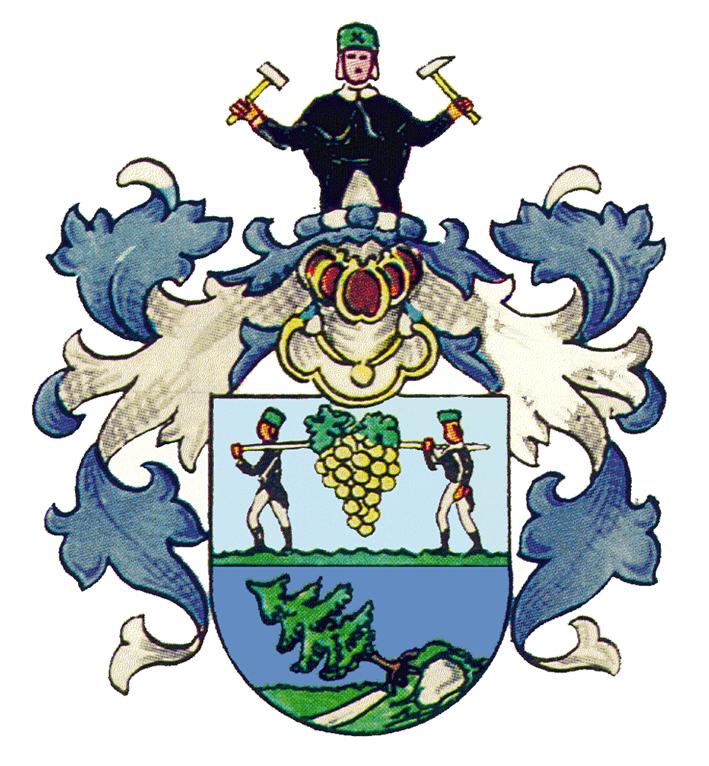 Nařízení města č. 01/2023upravující organizování dopravy na území města VejprtyRada Města Vejprty se dne 12. června 2023  usnesla vydat podle ustanovení §23 odst. (1) písm. c) zákona č. 13/1997 Sb., o pozemních komunikacích, ve znění pozdějších předpisů, a v souladu s ustanoveními § 11 odst. (1) a § 102 , písmeno d) zákona   č. 128/2000 Sb., o obcích, v platném znění,  toto nařízení: Článek I.Základní ustanoveníPro účely organizování dopravy na území města Vejprty tímto nařízením se:Vymezuji oblasti, ve kterých lze místní komunikace nebo jejich určené úseky užít za cenu sjednanou v souladu s cenovými předpisy k stání silničního motorového vozidla provozovaného právnickou nebo fyzickou osobou za účelem podnikání podle zvláštního právního předpisu, která má sídlo nebo provozovnu ve vymezené oblasti obce, nebo k stání silničního motorového vozidla fyzické osoby, která má místo trvalého pobytu nebo je vlastníkem nemovitosti ve vymezené oblasti stanoví způsob placení sjednané cenystanoví způsob prokazování sjednané ceny.Článek II.Vymezení místních komunikací Vymezení oblastí, ve kterých lze místní komunikace nebo jejich určené úseky užit k stání silničního motorového vozidla za cenu sjednanou v souladu s cenovými předpisy podle čl. I. odst. 1. písm. a): ul. Jana Švermy v úseku od křižovatky s ul. Potoční ke křižovatce s ul. Maxima Gorkého,ul. Myslbekova v celé délce včetně parkoviště mezi objekty č.p. 1222 a  1226, ul. Maxima Gorkého v úseku od náměstí T.G. Masaryka ke křižovatce s ul. Jana Švermy v úseku kolmého stání,náměstí T.G. Masaryka v úsecích kolmého parkování (kolmé stání u objektu č.p. 759 a kolmé stání mezi objekty č.p. 980 a 1241), Kostelní náměstí – komunikace podél objektu MěKaSS a komunikace podél objektu č.p. 560,Parkoviště za kostelem Všech Svatých na poz. parc. č. 186/3 k.ú. Vejprty ulice Na Příkopech, parkoviště na pozemku parc. č. 280 k.ú. Vejprty – parkovací stání po pravé straně od vjezdu ulice Hálkova,parkoviště v ulici Moskevská na pozemku parc.č. 163/3 k.ú. Vejprty mezi domy č.p. 1216 a 1219,parkoviště v ulici Moskevská  na pozemcích parc. č. 2171/1, 2172/5 a 2172/8 k.ú. Vejprty mezi objekty č.p. 1234 a 1243,parkoviště v ul. Husova na pozemku parc. č. 37 k.ú. Vejprty, parkoviště na konci ulice Luční.Článek III.Způsob placení sjednané cenySjednaná cena se platí zakoupením parkovací karty , kterou po zaplacení sjednané ceny vydá Město Vejprty v budově Městského úřadu Vejprty v ulici Tylova č.p. 870.Parkovací místa označena dodatkovou tabulkou „Platná parkovací karta“ jsou zpoplatněna denně po dobu 24 hodin.Pro jednoho žadatele lze vydat nejvíce jednu parkovací kartu a to i v případě, že má trvalý pobyt v nemovitosti, kterou současně vlastní, vydání další parkovací karty stejnému žadateli je možné pouze v případě dostatečné kapacity parkovacích míst v příslušné oblasti.Tělesně postižení občané, kteří jsou dle zvláštního právního předpisu držitele průkazu ZTP nebo ZTP/P, jsou na místech vyhrazených pro ZTP nebo ZTP/P od povinnosti označit vozidlo parkovací kartou a od zaplacení ceny za vydání parkovací karty osvobození. Město Vejprty a příspěvkové organizace zřízené Městem Vejprty, jako žadatele o parkovací kartu jsou od placení sjednané ceny osvobozeni.Od povinnosti označit vozidla stojící na vymezených místních komunikacích dle čl.II. odst. 1 tohoto nařízení  a od povinnosti platit cenu za stání jsou dále osvobozeni:Řidiči vozidel Policie ČR a Městské policie Vejprty, řidiči vozidel zařazených do integrovaného záchranného systému po dobu výkonu služební činnosti,Řidiči řádně označených vozidel pohotovostních a havarijních služeb při pracovním výkonu. Článek IV.Způsob prokazování zaplacení sjednané cenyZaplacení sjednané ceny se prokazuje platnou parkovací kartou.Platná parkovací karta musí být umístěna po celou dobu stání vozidla na viditelném místě za předním sklem uvnitř vozidla tak, aby umožňovala bezprostřední kontrolu údajů o platnosti. Řidič motocyklu uschová platnou parkovací kartu u sebe a je povinen předložit ji ke kontrole.Držitelé parkovacích karet mohou užívat bez časového omezení místní komunikace nebo jejich určené úseky v ulici, kterou mají uvedenou ve své parkovací kartě.Článek V.Závěrečná ustanovení Toto bylo vydáno na základě usnesení Rady Města Vejprty č. 210/2023 ze dne 12. června 2023 a nabývá platnosti vyhlášením ve Sbírce právních předpisů podle zákona č. 35/2021 Sb., a účinnosti nabývá dnem 1. ledna 2024.Vlastimír Volín  						                                                 Jitka Gavdunová  místostarosta 							                                         starostka									